Photo Credits 
Forgotten lockettPublished by Nicole Schmidt · 28 March · 🌸🌳💖Forest Pixie💖🌳🌸
This stunning image of model Hannah St Clair in Forgotten lockett 😘
Photography by @carrollvisual 
Makeup by @veronicazhou1002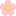 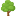 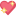 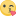 